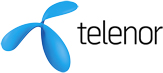 SØKNAD OM ALDERSPENSJON ETTER FRIPOLISE I TELENOR PENSJONSKASSE	Søknaden sendes Telenor Pensjonskasse, Postboks 800, 1331 Fornebu
eller pensjonskasse@telenor.com
Tlf.: 810 77 000   Opplysninger om medlemmet					Alderspensjon 
Utbetales fra fylte 67 år; alternativt ved særaldersgrense 63/65 år. Alderspensjonen kan tas ut som fleksibel pensjon fra fylte 62 år.  Valg av uttaksgrad er 50 eller 100 %.Etternavn, fornavn:Etternavn, fornavn:Etternavn, fornavn:Fødselsdato:Privatadresse:Privatadresse:Privatadresse:Privatadresse:Postnummer:Poststed:Poststed:Telefonnummer:Bankkontonummer:		     	     		         	         E-post:E-post:E-post:E-post:ALDERSPENSJON
- fra fylte 67 år:   
ALDERSPENSJON
- fra fylte 67 år:   
Fleksibel alderspensjon fra dato: 50 %     100 %   Fleksibel alderspensjon fra dato: 50 %     100 %   Underskrift / MerknadUnderskrift / MerknadUnderskrift / Merknad  
Sted:	                                                             Dato:Søkers underskrift:  
Sted:	                                                             Dato:Søkers underskrift:  
Sted:	                                                             Dato:Søkers underskrift: Merknad: